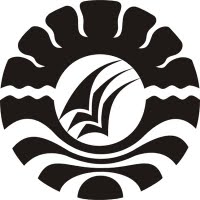 PENINGKATAN  KEMAMPUAN MEMBACA UJARAN MELALUI METODE DEMONSTRASI  PADA MURID TUNARUNGU KELAS DASAR I SLB-B  KARYA MURNI RUTENG KABUPATEN MANGGARAI PROVINSI NUSA TENGGARA TIMUR SKRIPSIDiajukan untuk Memenuhi Sebagian Persyaratan Guna Memperoleh Gelar Sarjana Pendidikan pada Program Studi Pendidikan Luar Biasa Strata Satu Fakultas Ilmu Pendidikan Universitas Negeri MakassarOleh:MARIA RIKHARDISNIM: 0845242130PROGRAM STUDI PENDIDIKAN LUAR BIASA FAKULTAS ILMU PENDIDIKANUNIVERSITAS NEGERI MAKASSAR2012PERSETUJUAN PEMBIMBINGSkripsi dengan judul “ Peningkatan  Kemampuan Membaca Ujaran Melalui Metode Demonstrasi  Pada Murid Tunarungu Kelas Dasar I SLB-B  Karya Murni Ruteng Kabupaten Manggarai Provinsi Nusa Tenggara Timur” Atas Nama :Nama	: 	Maria Rikhardis N I M	: 	084 524 2130Jurusan/Prodi	: 	PLB  S-1 Fakultas	:  Ilmu PendidikanSetelah diperiksa dan diujikan, dinyatakan  lulus  dan memenuhi syarat untuk memperoleh gelar Sarjana Pendidikan (S.Pd) Pada Jurusan  PLB  S-1 Fakultas Ilmu Pendidikan Universitas Negeri Makassar.                    Makassar,       Juli      2012Pembimbing I		    		                  Pembimbing IIDrs. Nahrawi, M.Si       	                                             Dr. Parwoto, M.PdNIP: 19490327 197203 1 001                                     NIP.19610213 198702 1 001Mengetahui:Ketua Jurusan Pendidikan Luar Biasa FIP UNMDr. Triyanto Pristiwaluyo, M.PdNIP: 19590805 198503 1 005PENGESAHAN UJIAN SKRIPSISkripsi atas nama Maria Rikhardis. NIM. 084 524 2130. Judul:   Peningkatan  Kemampuan Membaca Ujaran Melalui Metode Demonstrasi  Pada Murid Tunarungu Kelas Dasar I SLB-B  Karya Murni Ruteng Kabupaten Manggarai Provinsi Nusa Tenggara Timur”. Diterima oleh Panitia Ujian Skripsi Fakultas Ilmu Pendidikan Universitas Negeri Makassar dengan SK Dekan No. 4838./UN.36.4/PP/2012.  Tanggal 2 Juli 2012 untuk memenuhi sebagian persyaratan memperoleh gelar Sarjana Pendidikan pada Program Studi Pendidikan Luar Biasa  (PLB) pada hari Senin, 9 Juli  2012.Disahkan OlehDekan Fakultas Ilmu PendidikanProf. Dr. Ismail Tolla, M.PdNIP. 19531230 198003 1 005Panitia Ujian :Ketua	:  Dra. Andi Mappincara, M.Pd	(................................)Sekretaris	:  Drs. Djoni Rosyidi, M.Pd	(................................)Pembimbing I	:   Drs. Nahrawi, M.Si       	(................................)Pembimbing II	:   Dr. Parwoto, M.Pd	(................................)Penguji I	:   Dra. St. Kasmawati, M.Si	(................................)Penguji II	:   Drs. M.T. Parumbuan, M.Si 	(................................)PERNYATAAN KEASLIAN SKRIPSISaya yang bertanda tangan di bawah ini:N a m a	: 	Maria RikhardisNIM	: 	0845242130Jurusan/Prodi	:  Pendidikan Luar BiasaJudul 	: 	Peningkatan  Kemampuan Membaca Ujaran Melalui Metode Demonstrasi  Pada Murid Tunarungu Kelas Dasar I SLB-B Karya Murni Ruteng Kabupaten Manggarai Provinsi Nusa Tenggara TimurMenyatakan dengan sebenarnya bahwa skripsi yang saya tulis ini benar merupakan hasil karya saya sendiri dan bukan merupakan pengambilalihan tulisan atau pikiran orang lain yang saya akui sebagai hasil tulisan atau pikiran sendiri.Apabila dikemudian hari terbukti atau dapat dibuktikan bahwa skripsi ini hasil  jiplakan, maka saya bersedia menerima sanksi atas perbuatan tersebut sesuai ketentuan yang berlaku.Makassar,         Juli    2012      Pernyataan                   Maria RikhardisMOTTO Tuhan Adalah Kekuatan dan PrisaikuKepada-Nya Hatiku Percaya(Mzr:28 :7)Kupersembahkan untuk suami tercinta Yang selalu memberi dukungan untukku dan anak-anakku terkasih (Efan, Melisa, Deranda)ABSTRAKMaria Rikhardis  2012.   Peningkatan  Kemampuan Membaca Ujaran Melalui Metode Demonstrasi  Pada Murid Tunarungu Kelas Dasar I SLB-B  Karya Murni Ruteng Kabupaten Manggarai Provinsi Nusa Tenggara Timur” . Skripsi. Dibimbing oleh  Drs Nahrawi, M.Si dan Dr. Parwoto, M.Pd pada Program Studi Pendidikan Luar Biasa Fakultas Ilmu Pendidikan Universitas Negeri Makassar. Permasalahan  penelitian ini adalah  rendahnya kemampuan memabaca ujaran. Rumusan masalah dalam penelitian ini adalah 1) Bagaimana kemampuan membaca ujaran melalui metode demonstrasi pada murid kelas dasar I SLB-B Karya  Murni Ruteng?. 2) Bagaimana penerapan metode demonstrasi dapat meningkatkan kemampuan membaca ujaran  pada murid kelas dasar I SLB –B Karya Murni Ruteng?.  Tujuan penelitian adalah 1) Untuk mengetahui  bagaimana kemampuan membaca ujaran melalui metode demonstrasi pada murid kelas dasar I SLB-B Karya  Murni Ruteng,  2) Untuk mengetahui bagaimana penerapan metode demonstrasi untuk meningkatkan kemampuan membaca ujaran  pada murid kelas dasar I SLB –B Karya Murni Ruteng. Fokus penelitian adalah upaya guru dalam  meningkatkan  kemampuan memabaca ujaran melalui penerapan metode demonstrasi.   Setting  penelitian  adalah SLB-B Karya Murni Ruteng Propinsi Nusa Tenggara Timur. Subjek penelitian murid tunarungu dengan jumlah murid 5  orang yang terdiri dari 2 orang perempuan dan 3 orang laki-laki. Teknik pengumpulan  data adalah observasi, tes dan dokumentasi. Tehnik analisis data adalah kualitatif. Hasil penelitian:  siklus I hasil belajar kemampuan membaca ujaran berada pada kategori cukup dan pada siklus II meningkat berada pada kategori sangat baik. Sehingga dapat disimpulkan bahwa metode demonstrasi dapat meningkatkan kemampuan membaca ujaran  pada murid kelas dasar I SLB –B Karya Murni Ruteng.PRAKATAPuji Syukur kehadirat Tuhan Yang Maha Esa, atas kasih serta cintaNya yang telah diberikan kepada penulis sehingga dapat menyelesaikan skripsi yang berjudul “Peningkatan  Kemampuan Membaca Ujaran Melalui Metode Demonstrasi  Pada Murid Tunarungu Kelas Dasar I SLB-B  Karya Murni Ruteng Kabupaten Manggarai Provinsi Nusa Tenggara Timur”Penulis menyadari bahwa penyelesaian skripsi ini tidak terlepas dari bantuan, motivasi, dan bimbingan dari berbagai pihak yang telah meluangkan waktu dan tenaga untuk membantu penulis. Oleh karena itu, penulis menyampaikan terima kasih dan penghargaan yang setinggi-tingginya terkhusus kepada Drs Nahrawi, M.Si dan                 Dr. Parwoto, M.Pd masing-masing sebagai pembimbing I dan pembimbing II dengan penuh kesabaran dan keterbukaan serta senantiasa mencurahkan waktu untuk memberikan arahan dan bimbingan kepada penulis. Selanjutnya penulis ucapkan terima kasih dan penghargaan kepada:Prof. Dr. H. Arismunandar, M.Pd. selaku Rektor Universitas Negeri Makassar yang telah menerima penulis dan menyediakan sarana dan prasarana di dalam lingkungan UNM.Prof.Dr. Ismail Tolla,M.Pd, selaku Dekan FIP UNM, Drs. M. Ali Latif Amri, M.Pd, selaku Pembantu Dekan I, Drs. Andi Mappincara, M.Pd, selaku Pembantu Dekan II, Drs. Muh. Faisal, M.Pd selaku Pembantu Dekan III yang telah mengizinkan, memberikan kesempatan kepada penulis untuk melaksanakan penelitian dan menyiapkan sarana dan prasarana yang dibutuhkan selama menempuh pendidikan Program S1 PLB FIP UNM.Dr. Triyanto Pristiwaluyo,M.Pd, Selaku Ketua Jurusan Pendidikan Luar Biasa Universitas Negeri Makassar, yang telah banyak memberikan petunjuk dan saran dalam melaksanakan pendidikanDrs.Nahrawi, MSi, selalu Sekretaris Jurusan Pendidikan Luar Biasa yang telah memberikan petunjuk dan saran dalam menyelesaikan skripsi ini.Para Dosen Jurusan Pendidikan Luar Biasa dan Fakultas Ilmu Pendidikan Umumnya yang dengan sabar mengarahkan dan membimbing penulis selama meyelesaikan studi di Universitas Negeri Makassar.Sr. Skolastika Daiman S.Pd selaku Kepala Sekolah SLB-B Karya Murni Ruteng yang telah mengijinkan penulis untuk melakukan penelitian di sekolahnya.Suami, anak-anak dan orang tua yang senang tiasa mendoakan dan memotivasi penulis dalam menyelesaiakan perkuliahan di Jurusan PLB FIP UNM Rekan-rekan seperjuangan yang telah mendukung saya dalam menyelesaikan skripsi ini.Akhirnya hanya kepada Tuhan Yang Maha Esa, Penulis memohon, semoga Kasih dan RahmatNya berlipat ganda dan senangtiasa setia kepada kita semua. Semoga budi baik dan niat suci serta usaha yang sungguh, selalu diridhoi oleh Yang Maha Kuasa, Amin.					            Makassar,        Juli   2012							  Penulis,DAFTAR ISIHALAMAN JUDUL 		iPERSETUJUAN PEMBIMBING		iiPENGESAHAN UJIAN SKRIPSI		iiiPERNYATAAN KEASLIAN SKRIPSI		ivMOTTO		vABSTRAK 		viPRAKATA 		viiDAFTAR ISI 		ixDAFTAR TABEL		xiDAFTAR GAMBAR		xiiDAFTAR LAMPIRAN 		xiiBAB I PENDAHULUAN Latar Belakang Masalah 		1Rumusan Masalah		5Tujuan Penelitian 		5Manfaat Penelitian		6BAB II KAJIAN PUSTAKA KERANGKA PIKIR DAN        HIPOTESIS TINDAKAN Kajian Pustaka 		7Kerangka Pikir 		30Hipotesis Tindakan 		31BAB III METODE PENELITIAN Pendekatan dan Jenis Penelitian 		32Fokus  Penelitian 		32Setting dan Subjek Penelitian 		32Desain  Penelitian 		33Tehnik Pengumpulan Data		36Tehnik Analisis Data		37Indikator Keberhasilan 		38BAB IV HASIL PENELITIAN DAN PEMBAHASANHasil Penelitian 		39Pembahasan		54BAB V KESIMPULAN DAN SARANKesimpulan 		57Saran		57DAFTAR PUSTAKA		58LAMPIRAN		59DAFTAR TABEL4.1  Hasil Belajar  Murid Siklus I		454.2  Hasil Tes Belajar Murid Siklus II 		53DAFTAR GAMBAR Bagan Kerangka  Pikir  Peneltian    	 	31   Bagan alur PTK  Siklus I . II . 		34                            DAFTAR  LAMPIRANKisi-Kisi Instrumen Siklus I		61Rencana Pelaksanaan Pembelajaran Siklus I Pertemuan I dan II		62Rencana Pelaksanaan Pembeajaran Siklus I Pertemuan III dan IV		64Tes akhir pembelajaran siklus I		66Hasil Tes Akhir Pembelajaran Siklus I		67Hasil Observasi ( Aspek Guru ) Siklus I		68Hasil Observasi ( Aspek Murid) Siklus I		72Kisi-Kisi Instrumen Siklus II		73Rencana Pelaksanaan Pembelajaran Siklus II Pertemuan I dan II		74Rencana Pelaksanaan Pembelajaran Siklus II Pertemuan III dan IV		76Tes Akhir Pembelajaran Siklus II		78Hasil Tes Akhir Pembelajaran Siklus II		79Hasil Observasi ( Aspek Guru ) siklus II		80Hasil Observasi ( Aspek Murid ) Siklus II		84Nilai Perbandingan Siklus I dan Siklus II		85Dokumentasi Penelitian 		86Riwayat Hidup 		No Tabel Halaman No Gambar Halaman    No Lampiran Halaman 